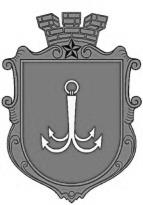                                           ОДЕСЬКА МІСЬКА РАДАПОСТІЙНА КОМІСІЯЗ ПИТАНЬ ТРАНСПОРТУ І ДОРОЖНЬОГО ГОСПОДАРСТВА ________________№_________________на №______________від______________ПРОТОКОЛ № 1417.07.2023 р.							                           13:00	ПРИСУТНІ:Голова комісії:Петро ОбуховЧлени комісії:Олександра КовальчукПрисутні:Сергій Тетюхін – перший заступник Одеського міського голови;Олександр Філатов – заступник Одеського міського голови, директор Департаменту земельних ресурсів Одеської міської ради;Олександр Сидоренко – директор Департаменту транспорту, зв’язку та організації дорожнього руху Одеської міської ради;Андрій Розов – директор Департаменту економічного розвитку Одеської міської ради;Олег Бахмутов – начальник Управління дорожнього господарства Одеської міської ради;Борис Панов – начальник Управління капітального будівництва Одеської міської ради;Юрій Піскун – начальник Управління інженерного захисту території міста та розвитку узбережжя Одеської міської ради;Інна Мандрус – директор КП «Одесаміськелектротранс» Одеської міської ради;Олег Звягін – депутат Одеської міської радиОлексій Асауленко – депутат Одеської міської радиОлег Прохоров – голова правління спортивного клубу інвалідів «Одеса-баскет»;Олександр Прохоров – голова громадської організації «Веловектор»;Андрій Бахметьєв – помічник депутата Звягіна Олега.ПОРЯДОК ДЕННИЙЩодо розгляду проєкту рішення «Про підтримку участі Комунального підприємства «Одесміськелектротранс» у проєкті «Міський громадський транспорт України II».Інформація від КП «ОМЕТ» про поточний стан ремонтних робіт трамвайного кільця на 16-й станції Великого Фонтану.Пропозиція комісії з транспорту і дорожнього господарства ОМР щодо реорганізації 10-го трамваю.Інформація від департаменту транспорту зв’язку та організації дорожнього руху ОМР щодо того, як міські автобусні маршрути пристосовані для перевезення осіб з інвалідністю. Звіт департаменту земельних ресурсів ОМР, управління дорожнього господарства ОМР, управління капітального будівництва ОМР та управління інженерного захисту території міста та узбережжя ОМР  щодо дослідження аварійного стану Узвозу Марінеско.Інформація від управління дорожнього господарства ОМР щодо дотримання інклюзивності поточних об’єктів проектування.Інші питанняПо першому питанню:СЛУХАЛИ:Розов АндрийПрезентація програми закупівлі 30 електробусів за рахунок коштів Європейського інвестиційного банку та розгляду проєкту рішення «Про підтримку участі Комунального підприємства «Одесміськелектротранс» у проєкті «Міський громадський транспорт України II».Тетюхін СергійДоповнення щодо програми закупівлі 30 електробусів за рахунок коштів Європейського інвестиційного банку, а саме: строки реалізації проекту та основні маршрути де планується запуск електробусів.ВИСТУПИЛИ:Обухов Петро, Ковальчук Олександра.ВИСНОВКИ ТА РЕКОМЕНДАЦІЇ:Інформувати комісію з питань транспорту і дорожнього господарства про статус реалізації програми закупівлі 30 електробусів.По другому питанню:Інформація від КП «ОМЕТ» про поточний стан ремонтних робіт трамвайного кільця на 16-й станції Великого Фонтану.СЛУХАЛИ:Мандрус ІнесуІнформація від КП «ОМЕТ» про поточний стан ремонтних робіт трамвайного кільця на 16-й станції Великого Фонтану.ВИСТУПИЛИ:Обухов Петро, Ковальчук Олександра, Звягін Олег.ВИСНОВКИ ТА РЕКОМЕНДАЦІЇ:Інформувати комісію з питань транспорту і дорожнього господарства щодо поточного стану ремонтних робіт та розглянути можливість запуску маршрутних автобусів від 16-ої станції Великого Фонтану, для підвезення мешканців міста до найближчого трамвайного маршруту.По третьому питанню:Пропозиція комісії з транспорту і дорожнього господарства ОМР щодо реорганізації 10-го трамваю..ВИСТУПИЛИ:Обухов Петро, Ковальчук ОлександраГолосували:За – 2 (Обухов Петро, Ковальчук Олександра).Проти – 0Утримались – 0Рішення прийнятоПо четвертому питанню:Інформація від департаменту транспорту зв’язку та організації дорожнього руху ОМР щодо того, як міські автобусні маршрути пристосовані для перевезення осіб з інвалідністю..СЛУХАЛИ:Сидоренка АртемаІнформація від департаменту транспорту зв’язку та організації дорожнього руху ОМР щодо того, як міські автобусні маршрути пристосовані для перевезення осіб з інвалідністю.ВИСТУПИЛИ:Обухов Петро, Ковальчук Олександра, Асауленко Олексій, Прохоров Олег.ВИСНОВКИ ТА РЕКОМЕНДАЦІЇ:Організувати перевірку перевізників автобусних маршрутів щодо наявності по факту автобусів пристосованих для перевезення осіб з інвалідністю, та рекомендувати перевізникам збільшити кількість транспорту пристосованого для перевезення осіб з інвалідністю.По п’ятому питанню:Звіт департаменту земельних ресурсів ОМР, управління дорожнього господарства ОМР, управління капітального будівництва ОМР та управління інженерного захисту території міста та узбережжя ОМР  щодо дослідження аварійного стану Узвозу Марінеско.СЛУХАЛИ:Філатова ОлександраІнформація від заступника Одеського міського голови, директора департаменту земельних ресурсів Одеської міської ради, щодо аварійного стану Узвозу Марінеско та найближчих планів робіт щодо його укріплення.ВИСТУПИЛИ:Обухов Петро, Ковальчук Олександра.ВИСНОВКИ ТА РЕКОМЕНДАЦІЇ:Інформувати комісію з питань транспорту та дорожнього господарства Одеської міської ради щодо поточного стану Узвозу Маринеско, та робіт щодо ліквідації аварійного стану.По шостому питанню:Інформація від управління дорожнього господарства ОМР щодо дотримання інклюзивності поточних об’єктів проектування.СЛУХАЛИ:Бахмутов ОлегІнформація від управління дорожнього господарства Одеської міьскої ради щодо дотримання інклюзивності поточних об’єктів проектування.ВИСТУПИЛИ:Обухов Петро, Ковальчук Олександра, Прохоров Олександр, Прохоров Олег.ВИСНОВКИ ТА РЕКОМЕНДАЦІЇ:Інформувати комісію з питань транспорту та дорожнього господарства Одеської міської ради щодо дотримання інклюзивності поточних об’єктів проектування.Голова комісії                                                                     	Петро Обуховпл. Думська, 1, м. Одеса, 65026, Україна